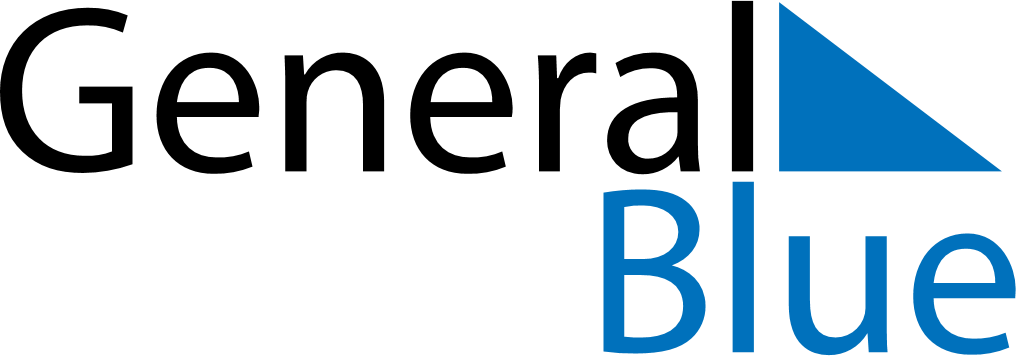 October 2019October 2019October 2019October 2019TanzaniaTanzaniaTanzaniaSundayMondayTuesdayWednesdayThursdayFridayFridaySaturday1234456789101111121314151617181819Nyerere Day20212223242525262728293031